New Starters Checklist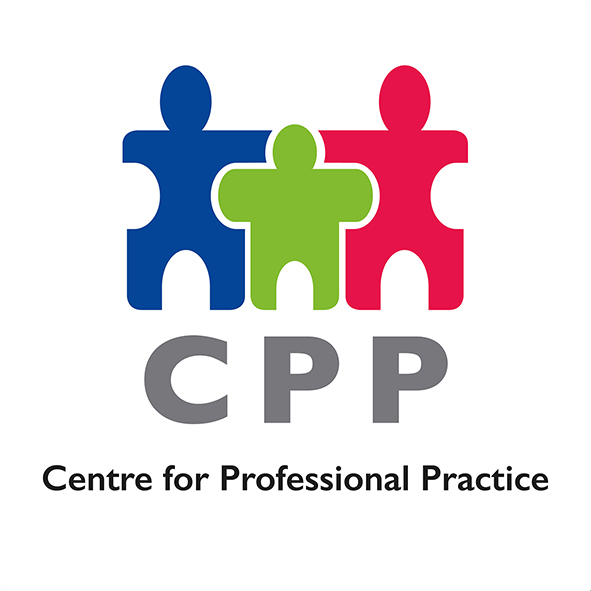 This tool has been designed to assist Team Managers for the setting up of new startersNew Starter Name: Start date:Team:Cost Centre:ActionAddition information and LinksComplete – date compRequest Payroll Number HR – HR.Transactions@dudley.gov.uk  (1300)Agency - Agency.MSP@dudley.gov.uk Agency - Simon Mastin is currently requesting this, if however you need to request this, please complete the following appropriate form and email as stated.Secure a Laptop (via myICT – Team Manager to request laptop in their name)Order Laptop as soon as the vacancy is agreed.Click here to access myICT, click Request and report, click 3 Computers, Laptops…, click ‘new hardware or Software’ for formComplete New starter form (Team Manager to complete)Click here to access myICT, click Request and report, click 8. Starters, Leavers & Transfers, click ‘New IT User (complete IT Setup)’ for form.Re assign Lap top to new worker (via myICT)Complete this only if the laptop is in the Team Managers or another works name.  Click here to access myICT, click Request and report, click 3. Computers, Laptops…, click ‘Reassign Laptop – Inventory’ for formRequest Extension number (via myICT)Click here to access myICT, click Request and report, click 5. Network, Mobile…, click 2. Telephone – Desk, click ‘New extension Mobility account’ for formMobile phone ordered (via myICT)Click here to access myICT, click Request and report, click 5. Network, Mobile…, click 3. Telephony – Mobile…, click EITHER ‘New Mobile phone (Voice)’ or ‘ New Mobile phone (Voice and Data)’ for formAppointment made for ID Badge Call 4965 or 4906 to book appointment date and time.ID Badge setup building access (Email Prosoft Admin to request building access)Team Manager/Business Support to email Prosoft Admin, ProSoftAdmin.CS@dudley.gov.uk to request building access.  Send CPP an email of New starters log in details, ID Badge appointment (date/time) and date for the attendance for the induction (this needs to be a Monday)Send CPP an email of New starters log in details, ID Badge appointment (date/time) and date for the attendance for the induction (this needs to be a Monday)Send CPP an email of New starters log in details, ID Badge appointment (date/time) and date for the attendance for the induction (this needs to be a Monday)